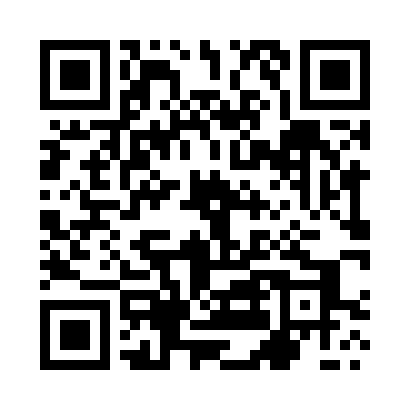 Prayer times for Solotwina, PolandWed 1 May 2024 - Fri 31 May 2024High Latitude Method: Angle Based RulePrayer Calculation Method: Muslim World LeagueAsar Calculation Method: HanafiPrayer times provided by https://www.salahtimes.comDateDayFajrSunriseDhuhrAsrMaghribIsha1Wed2:415:0212:245:307:479:582Thu2:385:0012:245:317:4810:003Fri2:354:5912:245:327:5010:034Sat2:324:5712:245:337:5110:065Sun2:294:5512:245:347:5310:096Mon2:254:5412:245:347:5410:127Tue2:224:5212:245:357:5610:158Wed2:194:5012:235:367:5710:189Thu2:154:4912:235:377:5910:2110Fri2:124:4712:235:388:0010:2411Sat2:094:4612:235:398:0210:2712Sun2:084:4412:235:408:0310:3013Mon2:074:4312:235:418:0510:3114Tue2:074:4112:235:418:0610:3215Wed2:064:4012:235:428:0810:3316Thu2:064:3912:235:438:0910:3317Fri2:054:3712:235:448:1010:3418Sat2:054:3612:235:458:1210:3519Sun2:044:3512:245:468:1310:3520Mon2:044:3312:245:468:1410:3621Tue2:034:3212:245:478:1610:3622Wed2:034:3112:245:488:1710:3723Thu2:024:3012:245:498:1810:3824Fri2:024:2912:245:498:2010:3825Sat2:024:2812:245:508:2110:3926Sun2:014:2712:245:518:2210:3927Mon2:014:2612:245:528:2310:4028Tue2:014:2512:245:528:2410:4029Wed2:004:2412:245:538:2510:4130Thu2:004:2312:255:548:2610:4231Fri2:004:2212:255:548:2810:42